JÍDELNÍČEK NA 12.4.-16.4.2021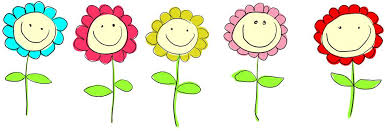 Pondělí:                                                                                                                                 alergeny:
Toustový chléb, sýrová pomazánka, kakao, talířek ovoce-zelenina 1, 3, 7
Polévka: vločková 9
Buchtičky s vanilkovým krémem, ovocný čaj 1, 3, 7
Chléb, pomazánkové máslo, plátek šunky, mléko 1, 3, 7Úterý:
Chléb, ředkvičková pomazánka, banánový koktejl, talířek ovoce-zelenina 1, 3, 7
Polévka: rybí se zeleninou 4, 9
Segedínský guláš, houskový knedlík, pomerančový džus 1, 3
Cereální tyčinka, mléko 7, 8Středa:
Slunečnicový chléb, tvarohová pomazánka s pažitkou, caro, talířek ovoce-zelenina 1, 3, 7
Polévka: kuřecí s masem a nudlemi 3, 9
Kuřecí játra na cibulce, rýže, ovocný sirup 1
Jahodový jogurt s cereáliemi, bylinný čaj 7Čtvrtek:
Houska, špenátová pomazánka, granko, talířek ovoce-zelenina 1, 3, 7
Polévka: bílá fazolová 7
Vepřové po švýcarsku, brambory, okurka, broskvový čaj 3
Chléb, medové máslo, jahodový koktejl 1, 3, 7Pátek:
Obilné kuličky s mlékem, ovocný čaj, talířek ovoce 1, 7
Polévka: kroupová 3
Salát z tarhoni s kuřecím masem a zeleninou, jahodový džus 1
Chléb, pomazánkové máslo, rajče, ovocný čaj 1, 3, 7Talířek ovoce-zelenina: pomeranč, jablko, okurka, hroznové víno, hruška, banán
Pitný režim po celý den: voda, čaj, džus, sirup, mošt
Změny v jídelníčku vyhrazeny
